Н А К А ЗВід 25.02.2019 № 53Про проведення ХХ міського турніру з основ інформатики для учнів 5-7-х класів закладів загальної середньої освітиНа виконання Комплексної програми розвитку освіти м. Харкова  на 2018-2022 роки та з метою подальшого вдосконалення системи роботи з обдарованими учнями, підвищення інтересу учнів до вивчення основ інформатики та програмування, розвитку творчих здібностей учнівської молодіНАКАЗУЮ:1. Затвердити:1.1. Склад оргкомітету І (районного) етапу ХХ міського турніру з основ інформатики для учнів 5-7-х класів  (далі – Турнір) (додаток 1).1.2. Склад журі І (районного) етапу Турніру (додаток 2).2. Оргкомітету І (районного) етапу Турніру:2.1.Провести І (районний) етап Турніру для учнів 5-7-х класів закладів загальної середньої освіти згідно з умовами проведення міського турніру на базі ХГ №12 (вул. Чугуївська, 35-А).02.04.20192.2.Підвести підсумки І (районного) етапу Турніру.									05.04.20193. Завідувачу ЛКТО Управління освіти Остапчук С.П.:  3.1.Довести інформацію щодо організації та проведення І (районного) етапу Турніру до керівників закладів загальної середньої освіти району.До 11.03.20193.2.Надати до Науково-методичного педагогічного центру Департаменту освіти Харківської міської ради інформацію про проведення І (районного) етапу  Турніру та заявку на участь у ХІХ міському турнірі з основ інформатики для учнів 5-7-х класів.До 10.04.2019 4.Керівникам закладів загальної середньої освіти всіх типів і форм власності:4.1.Подати до оргкомітету І (районного) етапу Турніру необхідну документаціюзгідно з умовами  його проведення.До 26.03.20194.2.Забезпечити участь учнів 5-7-х класів у І (районному) етапі Турніру.  								02.04.20195. Керівнику РМО вчителів інформатики (Хохловій С.Л.) вжити заходів щодо забезпечення належних умов для проведення  І (районного) етапу Турніру.02.04.20196. Завідувачу ЛКТО Остапчук С.П. розмістити наказ на сайті Управління освіти.11.03.20197. Контроль за виконанням наказу покласти на заступника начальника Управління освіти Прохоренко О.В.Начальник Управління освіти		 	                            О.С.НИЖНИКЗ наказом ознайомлені:Прохоренко О.В.Остапчук С.П.ОстапчукДодаток  1до наказу Управління освітивід 25.03.2019 № 53С К Л А Доргкомітету з організації та проведенняІ (районного) етапу ХІХ міського турніру з основ інформатикидля учнів 5 - 7-х класів закладів загальної середньої освіти Основ’янського району Начальник Управління освіти                                                  О.С. НИЖНИКДодаток  2до наказу Управління освітивід 25.03.2019 № 53Склад  журі І (районного) етапу ХІХ міського турніру з основ інформатики для учнів 5 – 7-х класів закладів загальної середньої освіти Основ’янського району м. ХарковаНачальник Управління освіти                                            О.С. НИЖНИК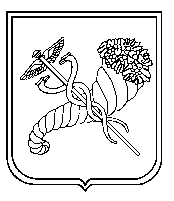 Голова оргкомітету:Надточій Олена Іванівназавідувач методичного центру Управління освіти.Члени оргкомітету:Члени оргкомітету:Остапчук Світлана Петрівназавідувач лабораторії комп’ютерних технологій в освіті Управління освітиХохлова Світлана Львівнакерівник РМО вчителів інформатики ЗЗСО Основ’янського району, учитель інформатики ХЗОШ № 35, спеціаліст ІІ категоріїГолова журі:Хохлова Світлана Львівнакерівник РМО вчителів інформатики ЗЗСО Основ’янського району, учитель інформатики ХЗОШ № 35, спеціаліст ІІ категоріїЗаступник голови журі:ОстапчукСвітлана Петрівназавідувач ЛКТО Управління освіти Члени журі:   Пісарєва Наталія ПетрівнаУчитель фізики та інформатики ХЗОШ №7, спеціаліст І категоріїУчитель фізики та інформатики ХЗОШ №7, спеціаліст І категоріїЛисенко Анастасія Олександріївнаучитель інформатики ХЗОШ №10, спеціалістучитель інформатики ХЗОШ №10, спеціалістБондаренко Ольга Миколаївнаучитель інформатики ХГ №12, вища категорія, Старший учительучитель інформатики ХГ №12, вища категорія, Старший учительБесчеревних Тетяна Валеріївнаучитель інформатики ХГ № 34, спеціаліст І категоріїучитель інформатики ХГ № 34, спеціаліст І категоріїБойко Альона Анатоліївнаучитель інформатики ХЗОШ №48, спеціаліст І категоріїучитель інформатики ХЗОШ №48, спеціаліст І категорії